ЭКОЛОГИЧЕСКОЕ СОСТОЯНИЕ НАЗЕМНЫХ ВОДНЫХ ОБЪЕКТОВ РЕСПУБЛИКИ БЕЛАРУСЬГоршкова И.И. (Научный руководитель Тимофеева Т.А., доцент кафедры экологии)Достаточное увлажнение, особенности геологического строения и рельефа благоприятствовали развитию гидросети на территории Беларуси. Здесь сформировалась устойчивая гидросистема рек. Главным условием использования рек является их нормальное экологическое состояние. Оценка их экологического состояния позволит их использовать в нужном ключе. Зная степень загрязнения рек появится возможность предпринять меры по исключению их загрязнения, выяснив его причины.Цель научной работы: проанализировать динамику среднегодовых значений БПК5 и аммонийного азота за период с 2005 по 2017 гг. Исходя из этой цели можно поставить следующие задачи:а) выявить причины загрязнений речных вод;б) изучить использование речной воды в хозяйстве.Республика Беларусь чрезвычайно богата водными ресурсами, в том числе реками. Гидрографическая сеть Беларуси относится к бассейнам Черного и Балтийского морей (рисунок 1). Общая протяженность речной сети страны оценивается в 90 тыс. км. Число же рек превышает 20 тыс. Крупнейшими реками являются Березина, Нёман, Вилия, Западная Двина, Днепр, Сож, Припять, Горынь и Западный Буг. Длина этих водных артерий более 500 км каждая. Полностью в пределах Беларуси протекает только Березина, остальные же протекают на территории нескольких стран. Подавляющее большинство белорусских рек – малые, их длина до 100 км. Рекордсменом по длине является Днепр, в пределах Республики она составляет 690 км [1].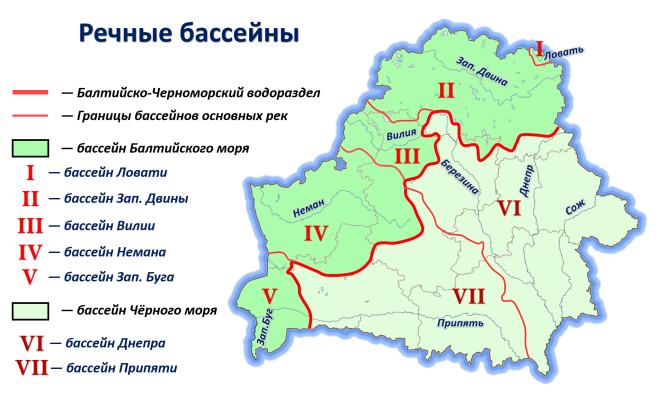 Рисунок 1 – Речные бассейны Беларуси [1]Республика Беларусь имеет весьма развитую гидрологическую сеть. Она относится к бассейнам Черного и Балтийского морей. Общая протяженность речной сети страны оценивается в 90 тыс. км. Число рек превышает 20 тыс. Крупнейшими реками являются Березина, Нёман, Вилия, Западная Двина, Днепр, Сож, Припять, Горынь и Западный Буг. Густота речной сети составляет 0,44 км/км2. Для рек Беларуси характерен смешанный тип питания с преобладанием снегового. Динамика основных экологических показателей. Загрязнение речных вод происходит при прямом или непрямом попадании загрязнителей в воду в отсутствие качественных мер по очистке и удалению вредных веществ [1].В большинстве случаев загрязнение речных вод остаётся невидимым, поскольку загрязнители растворены в воде. Но есть и исключения: пенящиеся моющие средства, а также плавающие на поверхности нефтепродукты и неочищенные стоки. Есть несколько природных загрязнителей. Находящиеся в земле соединения алюминия попадают в систему пресных водоёмов в результате химических реакций. Паводки вымывают из почвы лугов соединения магния, которые наносят огромный ущерб рыбным запасам [2]. Однако объём естественных загрязняющих веществ ничтожен по сравнению с производимым человеком. Ежегодно в водные бассейны попадают тысячи химических веществ, многие из которых представляют собой новые химические соединения. В воде могут быть обнаружены повышенные концентрации токсичных тяжёлых металлов, пестициды, нитраты и фосфаты, нефтепродукты, поверхностно-активные вещества, лекарственные препараты и гормоны, которые также могут попасть в питьевую воду. Сброс неочищенных сточных вод в водные источники приводит к микробиологическим загрязнениям воды. Рассмотрим динамику аммонийного азота за период с 2005 по 2017 гг. 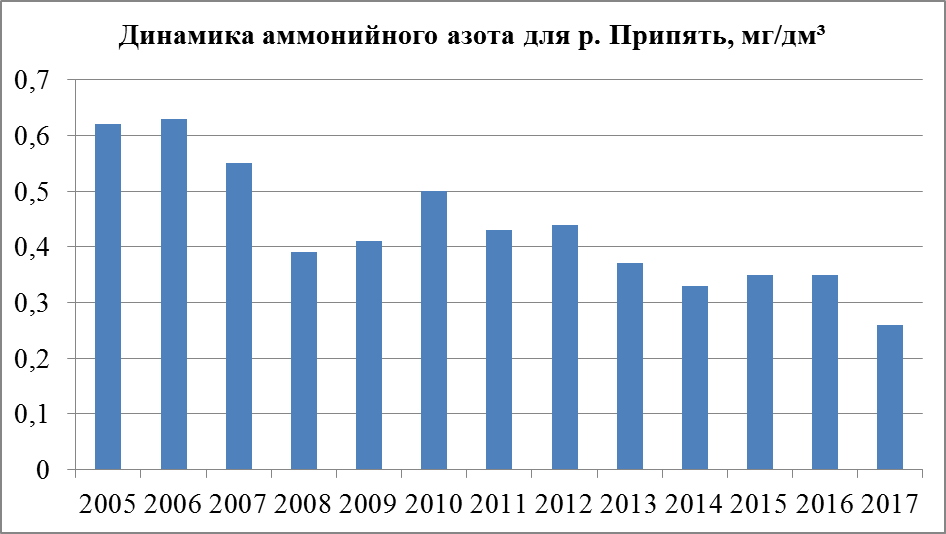 Рисунок 2 – Динамика аммонийного азота для р. Припять [3] Максимальное значение данного показателя для реки  Припять зарегистрировано в 2006 г., а минимальное – в 2017 г. Наблюдается общая тенденция к спаду (рисунок 2).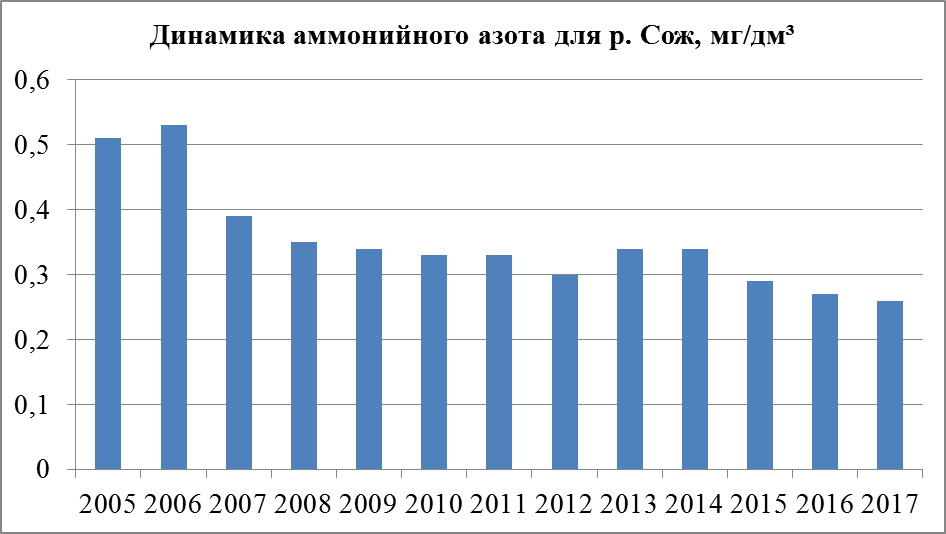 Рисунок 3 – Динамика аммонийного азота для р. Сож [3]Для реки Сож данный показатель последние 11 лет не превышает ПДК.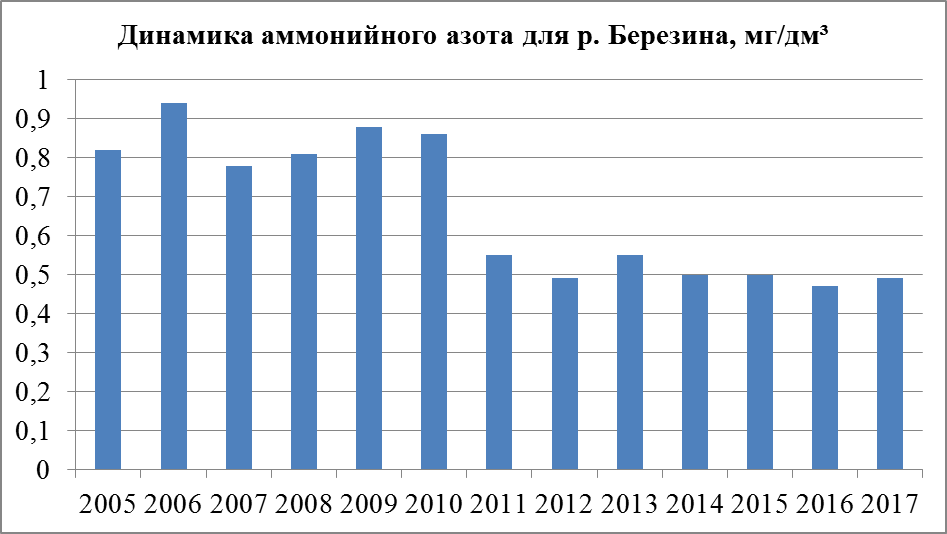 Рисунок 4 – Динамика аммонийного азота для р. Березина [3]Березина отличается постоянным превышением ПДК аммонийного азота. С 2005 по 2010 гг. наблюдаются превышения в 2 раза (рисунок 4).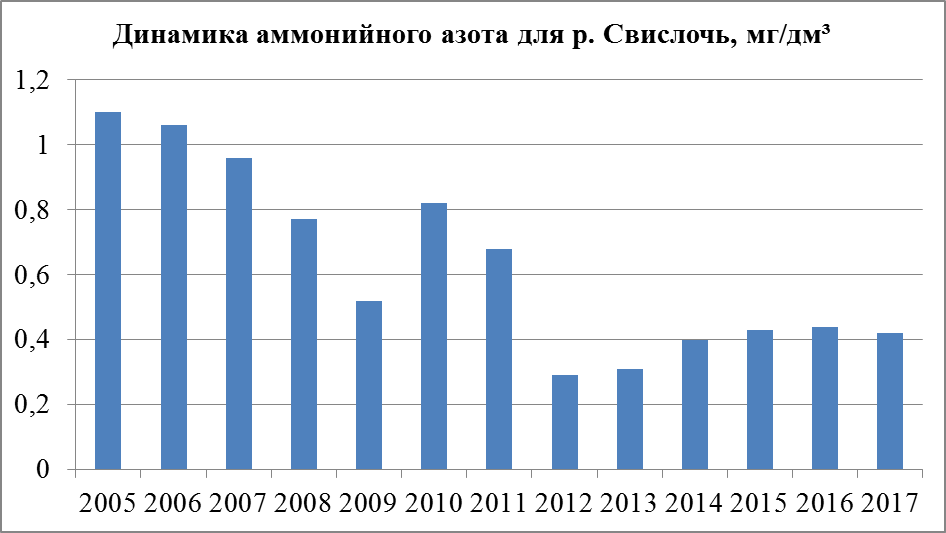 Рисунок 5 – Динамика аммонийного азота для р. Свислочь [3] Для реки Свислочь характерно самое большое превышение ПДК аммонийного азота. В 2005 г. данный показатель был превышен более чем в 2,5 раза. Наблюдается общая тенденция к спаду, однако последние годы значения показателя немного увеличены (рисунок 5).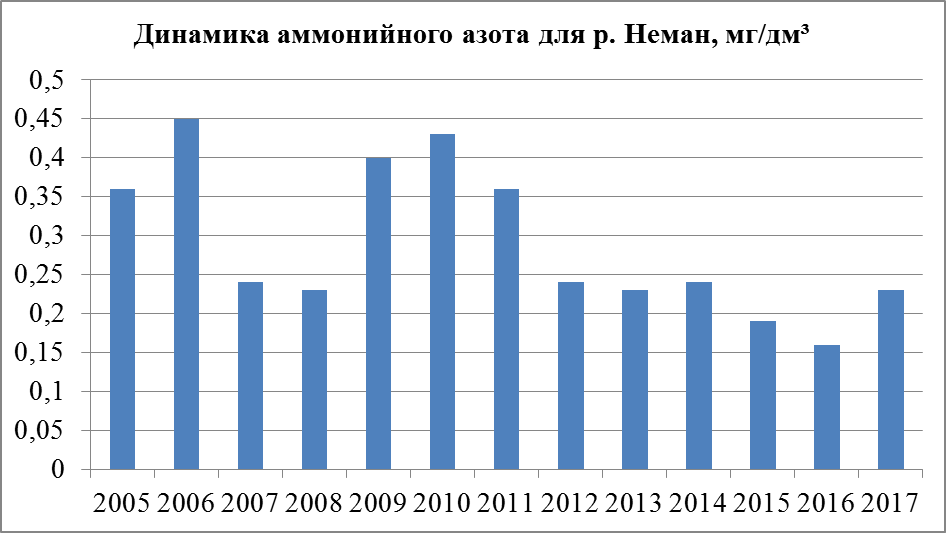 Рисунок 6 – Динамика аммонийного азота для р. Неман [3]Касаемо Немана превышения ПДК по аммонийному азоту были отмечены трижды. Максимальное значение относится к 2006 г., а минимальное – к 2016 г. Также прослеживается тенденция к спаду показателя (рисунок 6). 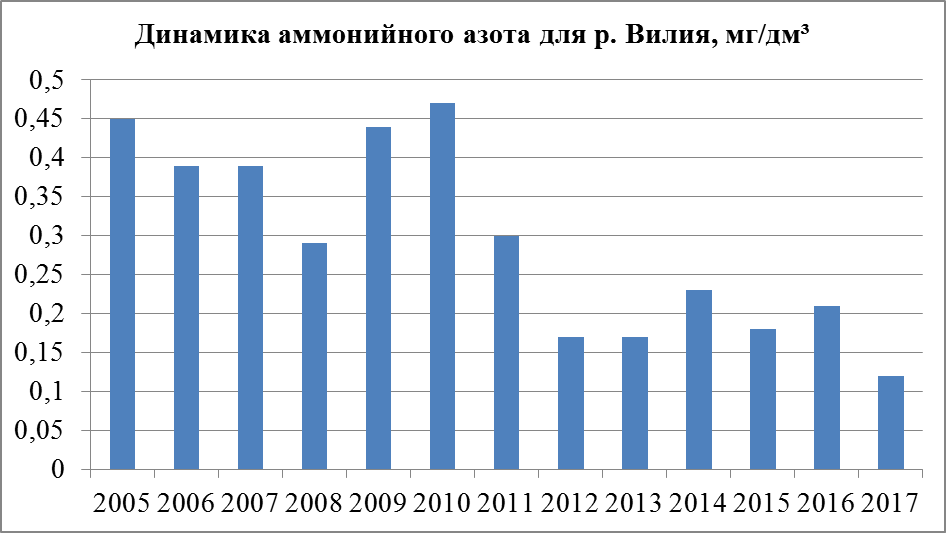 Рисунок 7 – Динамика аммонийного азота для р. Вилия [3] Концентрация аммонийного азота за период с 2005 по 2017 гг. реки Вилия была превышена трижды (рисунок 7).Рисунок 8 – Динамика аммонийного азота для р. Западный Буг [3] Река Западный Буг отличается особой нестабильностью по данному показателю. Максимальное превышение наблюдается в 2014 г. (рисунок 8).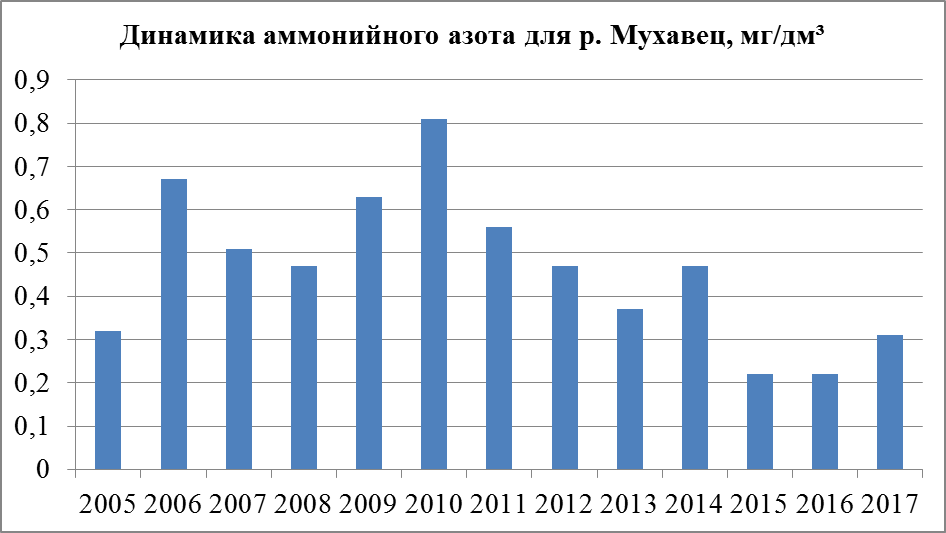 Рисунок 9 – Динамика аммонийного азота для р. Мухавец [3]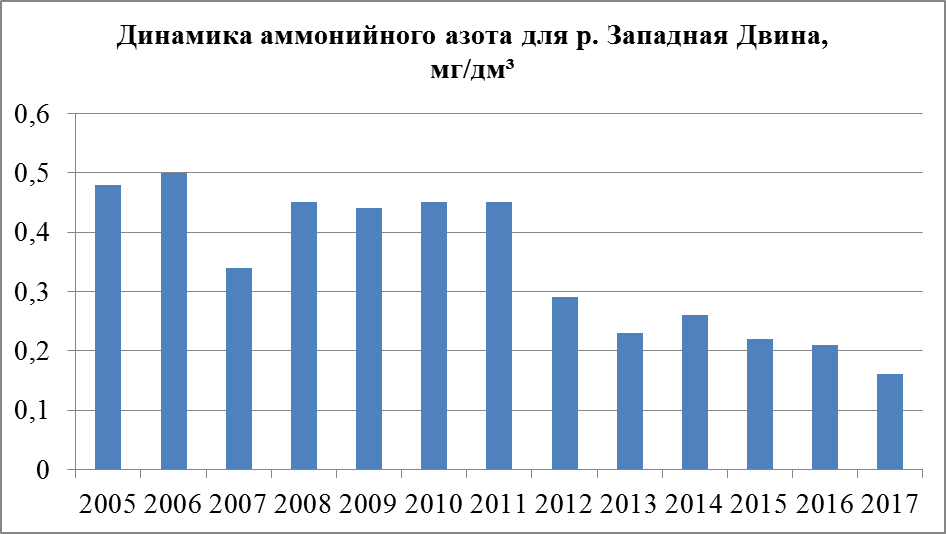 Рисунок 10 – Динамика аммонийного азота для р. Западная Двина [3] Максимальное значение показателя для реки Мухавец относится к 2010 году, минимальное – к 2015 и 2016 годам. Наблюдается тенденция к спаду значений (рисунок 9).Что касается Западной Двины, максимальное превышение относится к 2006 г. Наблюдается общая тенденция к спаду (рисунок 10).Минимальным количеством среднегодовых превышений за данный период отличилась река Сож, максимальным – Свислочь.Рассмотрим значения по показателю БПК5 для основных рек Беларуси в период с 2005 по 2017 гг.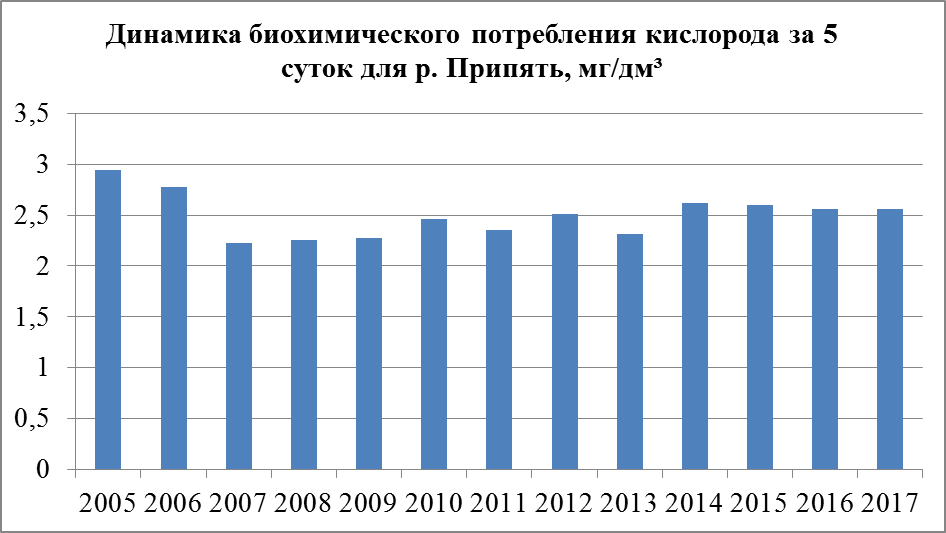 Рисунок 11 – Динамика БПК5 для р. Припять [3]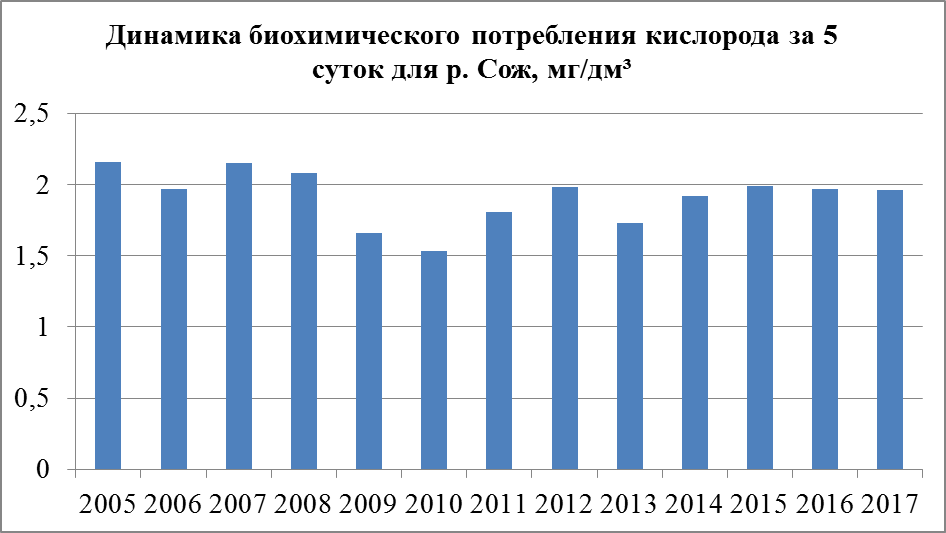 Рисунок 12 – Динамика БПК5 для р. Сож [3] Река Припять имеет устойчивые нормальные показатели БПК5 за данный период (рисунок 11).Что касается реки Сож, то за весь период превышений БПК5 выявлено не было (рисунок 12).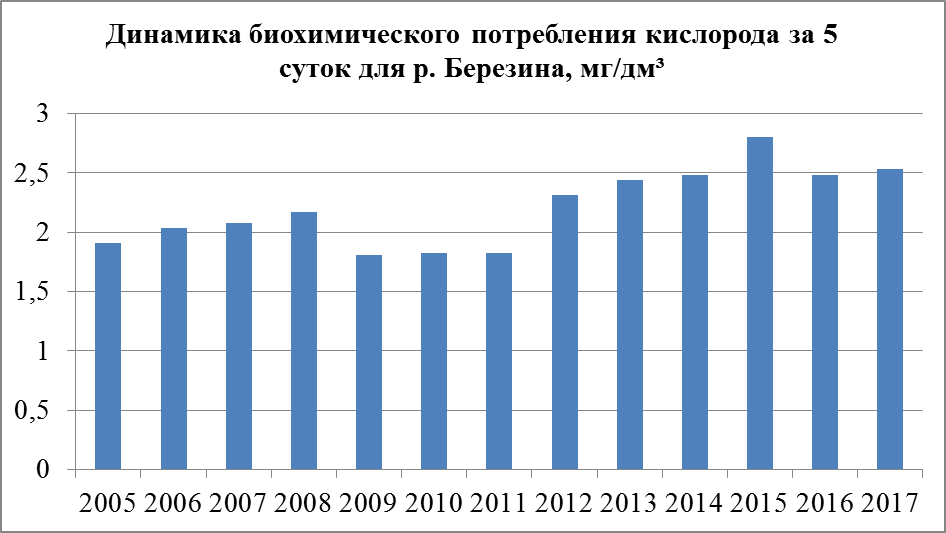 Рисунок 13 – Динамика БПК5 для р. Березина [3] 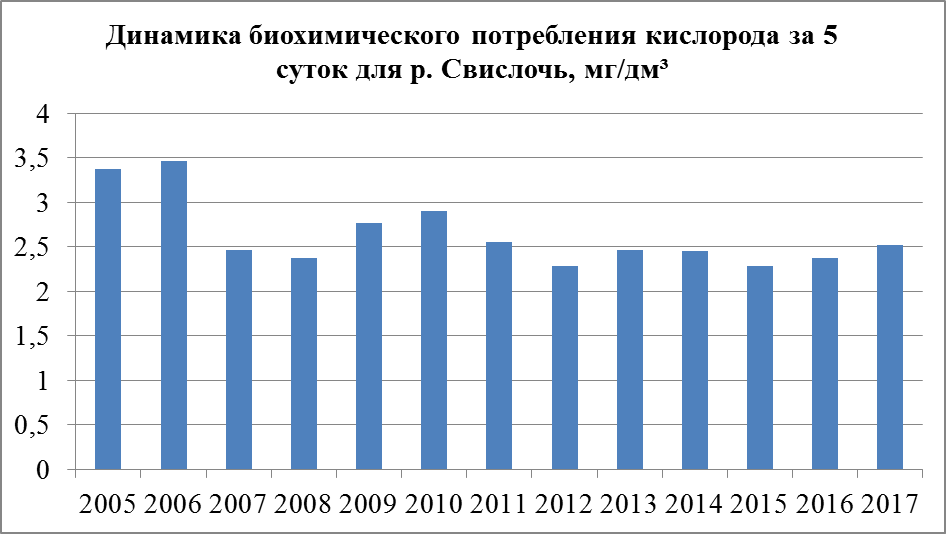 Рисунок 14 – Динамика БПК5 для р. Свислочь [3]Максимальное среднегодовое значение БПК5 Березины за данный период было выявлено в 2015 г., минимальное в 2009 г. Наблюдается тенденция к повышению. Превышений БПК5 за весь период выявлено не было (рисунок 13).Для реки Свислочь характерна тенденция понижения данного показателя. Максимальное значение было зарегистрировано в 2006 г., а минимальное – в 2015 г. Превышения нормы наблюдалось в 2005 и 2006 гг. (рисунок 14).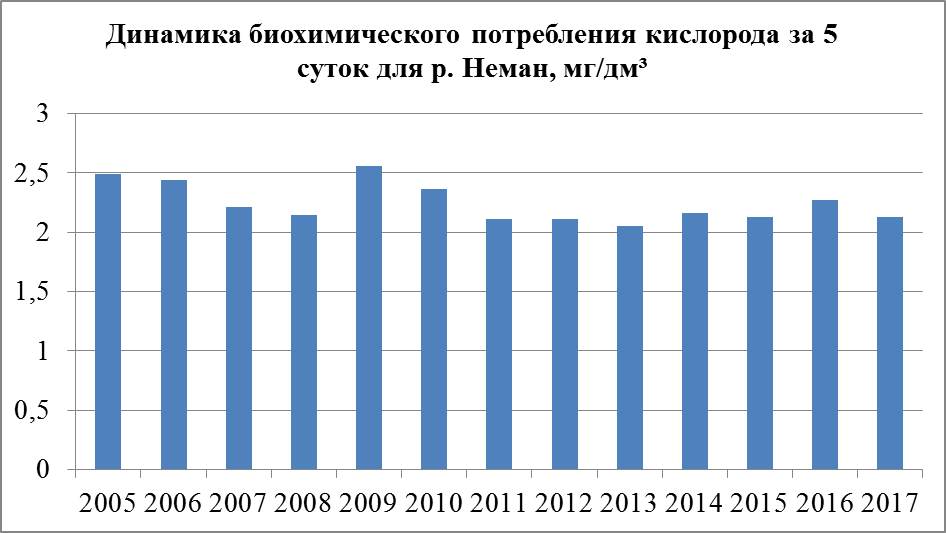 Рисунок 15 – Динамика БПК5 для р. Неман [3]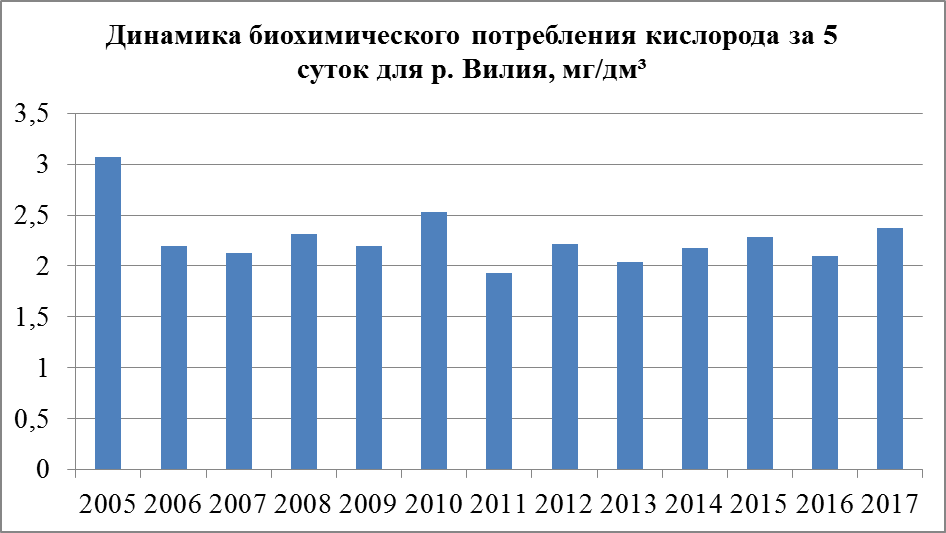 Рисунок 16 – Динамика БПК5 для р. Вилия [3]Значения БПК5 по реке Неман не превышают отметки 3 мг/дм3, что соответствует норме. Максимальное значение зарегистрировано в 2009 г., а минимальное – в 2013 г. Наблюдаются тенденции к спаду (рисунок 15).Касаемо реки Вилия, максимальное среднегодовое значение БПК5 за данный период относится к 2005 г. и является единственным превышением нормы с 2005 по 2017 гг. Река Вилия по данному показателю имеет тенденцию к спаду (рисунок 16).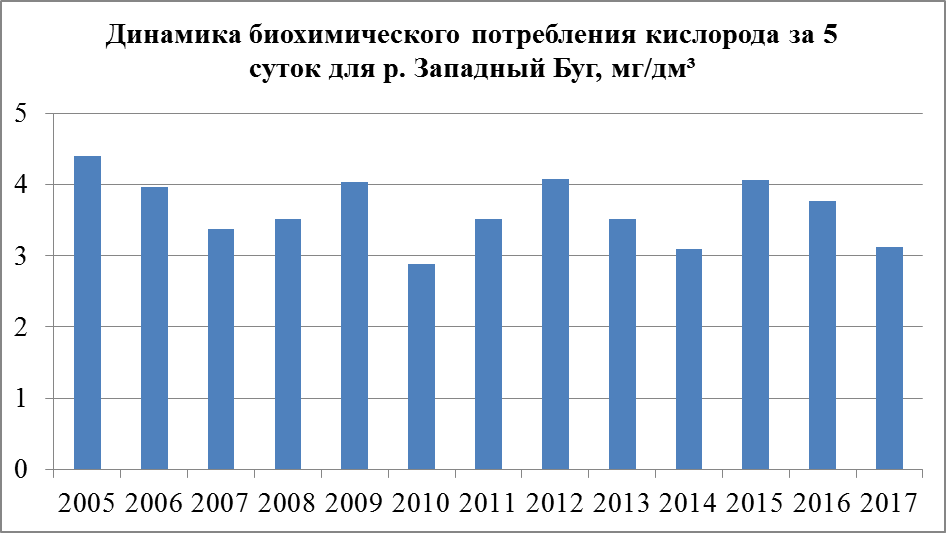 Рисунок 17 – Динамика БПК5 для р. Западный Буг [3]Касаемо реки Вилия, максимальное среднегодовое значение БПК5 за данный период относится к 2005 г. и является единственным превышением нормы с 2005 по 2017 гг. Река Вилия по данному показателю имеет тенденцию к спаду (рисунок 16).Река Западный Буг отличается ежегодным превышением БПК5. Исключение составил 2010 г. Здесь БПК5 равно 2,88 мг/дм3. Максимальное превышение данного показателя относится к 2005 г. (рисунок 17).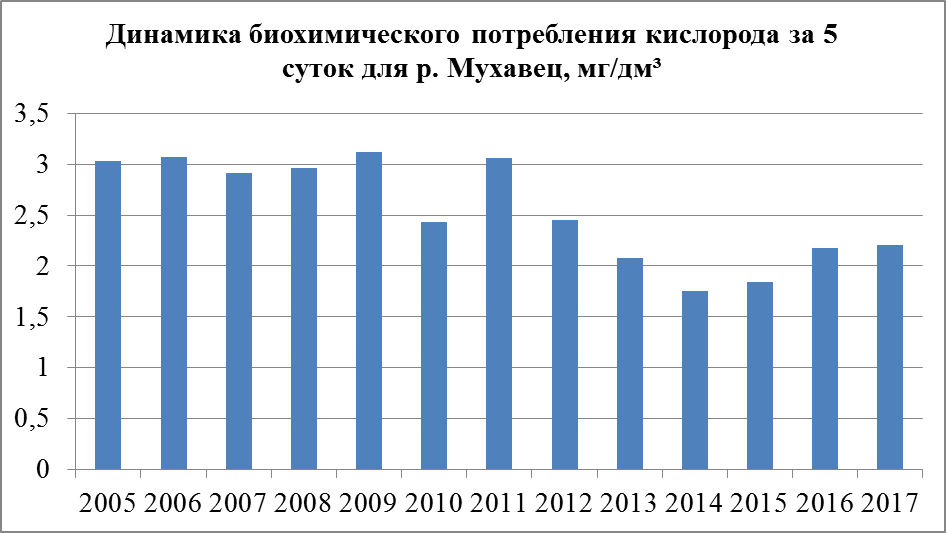 Рисунок 18 – Динамика БПК5 для р. Мухавец [3]Максимальное среднегодовое значение БПК5 реки Мухавец за период с 2005 по 2017 гг. было выявлено в 2009 г., минимальное – в 2014 г. Наблюдается тенденция к понижению данного показателя. Превышения БПК5 за данный период было выявлено 4 раза. Однако, превышения несущественны (рисунок 18).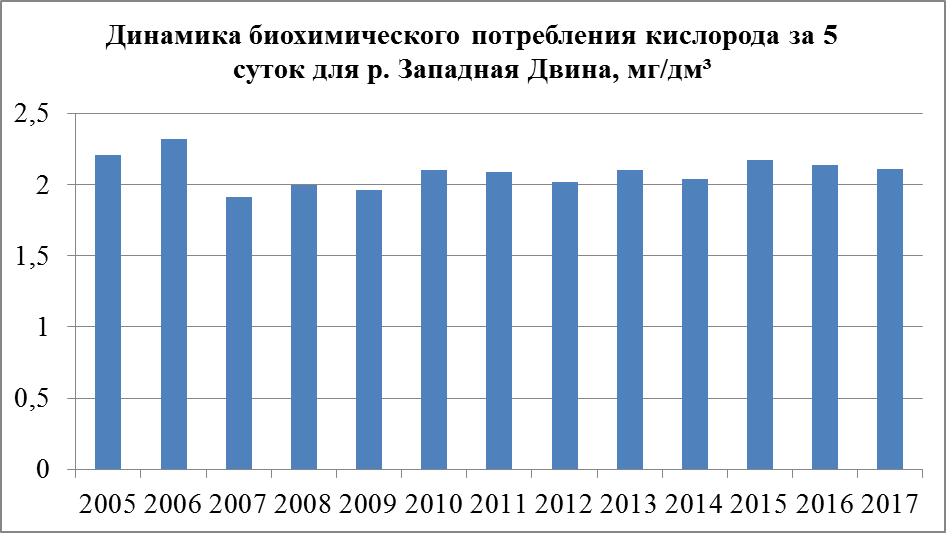 Рисунок 19 – Динамика БПК5 для р. Западная Двина [3]Река Западная Двина отличается отсутствием каких-либо превышений по данному показателю (рисунок 19).По показателю БПК5 к загрязненным рекам Беларуси необходимо отнести Западный Буг. Здесь наблюдается стабильное ежегодное превышение этого показателя. Касаемо остальных рассмотренных рек, таких превышений выявлено не было и почти у всех рек прослеживается тенденция к спаду значений БПК5.Республика Беларусь имеет весьма развитую гидрологическую сеть. Она относится к бассейнам Черного и Балтийского морей. Общая протяженность речной сети страны оценивается в 90 тыс. км. Число рек превышает 20 тыс. Крупнейшими реками являются Березина, Нёман, Вилия, Западная Двина, Днепр, Сож, Припять, Горынь и Западный Буг. Густота речной сети составляет 0,44 км/км2. Для рек Беларуси характерен смешанный тип питания с преобладанием снегового. Таким образом, к самым грязным рекам следует отнести Свислочь и Западный Буг, а к относительно чистым – Сож, Припять, Западную Двину. По показателю БПК5 к загрязненным рекам Беларуси необходимо отнести Западный Буг. Превышение у Западного Буга и Свислочи связано с попаданием в реки сточных вод. Минимальным количеством превышений среднегодовых значений аммонийного азота за период с 2005 по 2017 гг. отличилась река Сож, а максимальным – Свислочь. Здесь наблюдается стабильное ежегодное превышение этого показателя. Касаемо остальных рассмотренных рек, таких превышений выявлено не было и почти у всех рек прослеживается тенденция к спаду значений БПК5. Таким образом, к самым грязным рекам следует отнести Свислочь и Западный Буг, а к относительно чистым – Сож, Припять, Западную Двину. Превышения у Свислочи, Западного Буга связаны с попаданием в реки сточных вод. Литература1 Фелленберг, Г. Загрязнение природной среды / Г. Фелленберг.  М.: Мир, 1997. – 27 с.2 Остроумов, С.А. Загрязнение, самоочищение и восстановление водных экосистем / С.А. Остроумов.  М.: Пресс, 2005.  5 с.3 Биохимическое потребление кислорода и концентрация аммонийного азота [Электронный ресурс] // Режим доступа: http://www.belstat.gov.by/ofitsialnaya– statistika. – Дата доступа: 01.04.2019. 